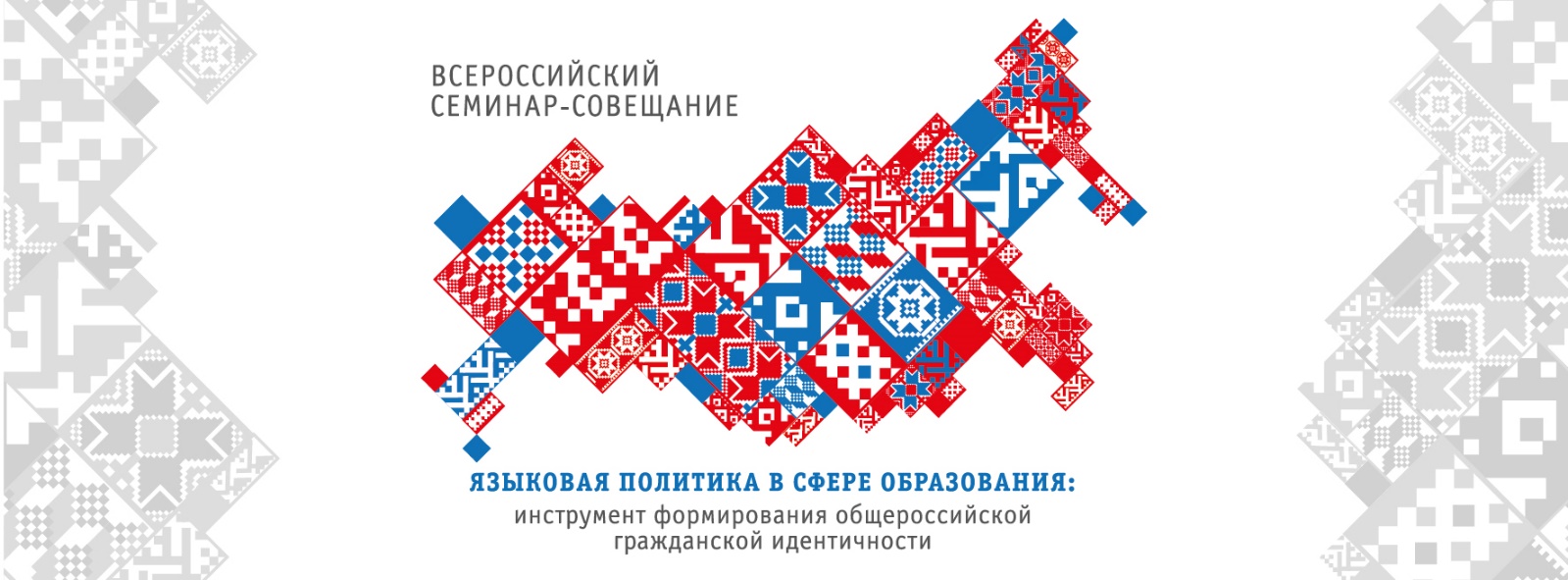 ПРОГРАММАВСЕРОССИЙСКОГО СЕМИНАРА-СОВЕЩАНИЯ «ЯЗЫКОВАЯ ПОЛИТИКА В СФЕРЕ ОБРАЗОВАНИЯ: ИНСТРУМЕНТ ФОРМИРОВАНИЯ ОБЩЕРОССИЙСКОЙ ГРАЖДАНСКОЙ ИДЕНТИЧНОСТИ»Дата: 24 - 25 июня 2015 года Место: Российская Федерация, город Москва, Измайловское шоссе, дом 71, корп. 4, гостиничный комплекс «Измайлово», корпус «Гамма-Дельта», конференц-зал «Москва 1»24 ИЮНЯ(среда)24 ИЮНЯ(среда)9.30 -10.00Регистрация участников 10.00 – 12.00ПЛЕНАРНОЕ ЗАСЕДАНИЕ ВСЕРОССИЙСКОГО СЕМИНАРА-СОВЕЩАНИЯ «ЯЗЫКОВАЯ ПОЛИТИКА В СФЕРЕ ОБРАЗОВАНИЯ: ИНСТРУМЕНТ ФОРМИРОВАНИЯ ОБЩЕРОССИЙСКОЙ ГРАЖДАНСКОЙ ИДЕНТИЧНОСТИ»10.00 – 12.00ПЛЕНАРНОЕ ЗАСЕДАНИЕ ВСЕРОССИЙСКОГО СЕМИНАРА-СОВЕЩАНИЯ «ЯЗЫКОВАЯ ПОЛИТИКА В СФЕРЕ ОБРАЗОВАНИЯ: ИНСТРУМЕНТ ФОРМИРОВАНИЯ ОБЩЕРОССИЙСКОЙ ГРАЖДАНСКОЙ ИДЕНТИЧНОСТИ»Ведущий: П.В. Семенов, статс-секретарь – заместитель руководителя Федерального агентства по делам национальностейПРИВЕТСТВЕННЫЕ СЛОВА И ДОКЛАДЫ ПО ТЕМЕ СЕМИНАРА-СОВЕЩАНИЯРуководитель Федерального агентства по делам национальностей И.В. БариновЗаместитель министра культуры РФ А.В. ЖуравскийЗаместитель председателя Комитета ГД ФС РФ по образованию Н.А. ШайденкоУполномоченный представитель министра образования и науки РФ Д.В. ЛивановаДискуссия по теме доклада (вопросы из зала)Заместитель председателя Совета при Президенте Российской Федерации по русскому языку, президент РАО Л.А. ВербицкаяДискуссия по теме доклада (вопросы из зала)Заместитель Председателя Совета Федерации ФС РФ, член Комитета Совета Федерации ФС РФ по науке, образованию и культуре И. М.- С. УмахановДискуссия по теме доклада (вопросы из зала)Председатель Комитета ГД ФС РФ по делам национальностей Г.К. СафаралиевДискуссия по теме доклада (вопросы из зала)12.00 – 12.30КОФЕ-БРЕЙК12.00 – 12.30КОФЕ-БРЕЙК12.30 – 14.00РАБОТА ТЕМАТИЧЕСКИХ СЕКЦИЙ ВСЕРОССИЙСКОГО СЕМИНАРА-СОВЕЩАНИЯ «ЯЗЫКОВАЯ ПОЛИТИКА В СФЕРЕ ОБРАЗОВАНИЯ: ИНСТРУМЕНТ ФОРМИРОВАНИЯ ОБЩЕРОССИЙСКОЙ ГРАЖДАНСКОЙ ИДЕНТИЧНОСТИ»12.30 – 14.00РАБОТА ТЕМАТИЧЕСКИХ СЕКЦИЙ ВСЕРОССИЙСКОГО СЕМИНАРА-СОВЕЩАНИЯ «ЯЗЫКОВАЯ ПОЛИТИКА В СФЕРЕ ОБРАЗОВАНИЯ: ИНСТРУМЕНТ ФОРМИРОВАНИЯ ОБЩЕРОССИЙСКОЙ ГРАЖДАНСКОЙ ИДЕНТИЧНОСТИ»СЕКЦИЯ 1. «Актуальные направления, проблемы и механизмы реализации языковой политики в сфере образования» Модератор: М.А. Осадчий, проректор по науке ФГБОУ ВО «Государственный институт русского языка им. А.С. Пушкина»Опыт работы Института Пушкина в качестве Базовой организации Общественного совета стран-участниц СНГ по преподаванию русского языкаМ.А. Осадчий, проректор по науке ФГБОУ ВО «Государственный институт русского языка им. А.С. Пушкина» (Москва)«Русский язык в странах СНГ: языковая ситуация и языковая политика»Т.В. Кудоярова, заведующая проектной научно-исследовательской лабораторией инновационных средств обучения русскому языку ФГБОУ ВО «Государственный институт русского языка им. А.С. Пушкина»Современная социолингвистическая ситуация в Российской Федерации и особенности реализации языковой политики	Е. В. Головко, член-корреспондент РАН, доктор филологических наук,заместитель директора, заведующий отделом языков народов России Института лингвистических исследований РАН (Москва)Сбалансированная языковая политика – гарант безопасности и целостности государстваФ.Ф. Харисов, профессор Казанского федерального университета (Республика Татарстан, г. Казань)Языковая политика в Республике БурятияБ.Д. Цыренов, старший научный сотрудник отдела языкознания Института монголоведения, буддологии и тибетологии СО РАН, кандидат филологических наук, доцент (Республика Бурятия)Общественные организации в формировании языковой политики: опыт Республики МордовияЮ.А. Мишанин, декан филологического факультета ФГБОУ ВПО «МГУ им. Н.П. Огарёва», председатель Межрегиональной общественной организации мордовского (мокшанского и эрзянского) народа (Республика Мордовия, г. Саранск)Современная языковая политика в сфере образованияК.В. Томашевская, зав. кафедрой русского языка и литературы Санкт-Петербургской государственной полярная академии (г. Санкт-Петербург)Языковая политика в системе образования многонациональной Республики ДагестанГ.И. Магомедов, директор ГБУ «Дагестанский научно-исследовательский институт педагогики им. А.А. Тахо-Годи», доктор педагогических наук, профессор (Республика Дагестан)Сбалансированная языковая политика – гарант безопасности и целостности государстваЧ.М. Харисова, доктор педагогических наук, профессор Казанского федерального университета (Республика Татарстан, г. Казань)Принципы и проблемы формирования коммуникативной компетенции студента в вузовской образовательной практикеГ.Е. Жондорова, декан филологического факультета Северо-Восточного федерального университета (Республика Саха, г. Якутск)Образование на родных языках в Республике Крым: проблемы, перспективы, будущееВ. Э. Абдураимов, председатель правления Крымской Республиканской общественной организации социально-культурного развития «Милли Фирка» (Республика Крым, г. Симферополь) Формирование стратегических направлений в развитии устойчивого и гармоничного взаимодействия национальных языков: языковая политика в сфере образования в Республике МордовияО.Л. Арискина, профессор кафедры русского языка как иностранного ФГБОУ ВПО «Мордовский государственный университет им. Н.П. Огарёва» (Республика Мордовия)Из опыта реализации Программы языкового образования Северным (Арктическим) федеральным университетомС.Ю. Стрелкова, директор Института филологии и межкультурной коммуникации Северного (Арктического) федерального университета имени М.В. Ломоносова (Архангельская область, г. Архангельск)	О реализации государственной программы Республики Башкортостан по сохранению и развитию языков народов Республики БашкортостанТ.Г. Мухтаров, заместитель директора Института истории, языка и литературы Уфимского научного центра Российской академии наук (Республика Башкортостан)Опыт Республики Башкортостан в проведении языковой политики: основные итоги и перспективыИ.З. Султанмуратов, директор ГБНУ «Институт гуманитарных исследований Республики Башкортостан» (Республика Башкортостан)Пути концептуального решения проблем языковой ситуации в современных условияхП.Ц. Биткеев, профессор, директор Центра науки, образования, культуры и фольклора Калмыцкого государственного университета (Республика Калмыкия)Языковая политика в Республике Татарстан: проблемы реализацииО.Р. Хисамов, заместитель директора по научной работе Института языка, литературы и искусства им. Г. Ибрагимова Академии наук Республики Татарстан и Р.Ф. Мирхаев, старший научный сотрудник отдела общей лингвистики ИЯЛИ им. Г. Ибрагимова АН (Республика Татарстан)О роли языка для сохранения этносаН.Я. Булатова, ведущий научный сотрудник Института лингвистических исследований РАН (г. Санкт-Петербург)С.М. Юсупова, кандидат филологических наук Доцент межфакультетской языковой кафедры гуманитарного факультета Грозненского государственного нефтяного технического университете имени академика М.Д. Миллионщиоква (Чеченская Республика)СЕКЦИЯ 2. «Многообразие форм и уровней (федерального и регионального) регулирования вопросов сохранения и развития этнокультурного и языкового многообразия» (совещание органов государственной власти и органов власти субъектов Российской Федерации)Модератор: М.В. Ипатов, заместитель руководителя Федерального агентства по делам национальностейИлья Леонидович Шершнев, руководитель Управления по национальной политике Департамента национальной политики, межрегиональных связей и туризма города Москвы (Правительство Москвы)Татьяна Сергеевна Болховитина, заместитель губернатора Брянской области Русский язык как решающий фактор единства народов и меры по обеспечению развития, защиты и поддержки русского языка и русской культуры в Республике ДагестанТатьяна Владимировна Гамалей, министр по национальной политике Республики ДагестанКаадыр-оол Алексеевич Бичелдей, министр образования и науки Республики ТуваВера Николаевна Лапшакова, первый заместитель министра культуры Республики ТываАйдер Серверович Аблятипов, заместитель министра образования, науки и молодежи Республики КрымУчет этнокультурных, национальных и региональных особенностей в системе образования Республики ТатарстанИльдар Ринатович Мухаметов, заместитель министра образования и науки Республики ТатарстанАльфис Суфиянович Гаязов, министр образования Республики БашкортостанСветлана Константиновна Смирнова, постоянный представитель Главы Удмуртской Республики при Президенте Российской Федерации - заместитель Председателя Правительства Удмуртской Республики	Наталья Михайловна Екеева, первый заместитель Председателя Правительства Республики Алтай (по вопросам внутренней политики Республики Алтай)Развитие образования на родных (нерусских) языках в Пермском краеАнастасия Анатольевна Субботина, начальник отдела национальных отношений Администрации губернатора Пермского краяУчастники дискуссий: Романова Ринчима Санжиевна, консультант сектора языковой политики Комитета по межнациональным отношениям и развитию гражданских инициатив Администрации Главы Республики Бурятия, заслуженный работник культуры Республики Бурятия	Республика БурятияМарина Вячеславовна Ихсанова, заместитель заведующего отделом общего и профессионального образования департамента социальной политики Аппарата Правительства Республики Башкортостан Сафиуллина Розалия Расиховна, ведущий специалист по национальному образованию городского округа город Уфа Республики Башкортостан  Ришат Хажгалиевич Сабитов, заместитель начальника управления Главы республики Башкортостан по общественно-политическому развитию -  заведующий отделом по реализации национальной политики Республика БашкортостанНаталья Владимировна Васильева, главный специалист Министерства образования Республики Карелия Светлана Георгиевна Козулина, начальник отдела государственных языков Министерства  национальной политики Республики КомиАнна Валерьевна Коснырева, заместитель начальника отдела общего образования Министерства образования Республики КомиАлександр Николаевич Кольва,	ведущий специалист отдела межнациональных отношений и координации Санкт-государственных программ Комитета по межнациональным отношениям и реализации миграционной политики в Санкт-ПетербургеМария Николаевна Иванова, заместитель руководителя отдела межнациональных и религиозных отношений Департамента народов Республики Саха (Якутия)  Сергей Иванович Комаров, начальник отдела Главного управления внутренний политики Губернатора и Правительства Хабаровского края. Главное управление внутренней политики Губернатора и Правительства Хабаровского краяСЕКЦИЯ 3. «Актуальные проблемы и перспективы преподавания родных языков народов России» (включая языки коренных малочисленных народов)Модератор: О.Д. Выхованец, заместитель директора Департамента межнациональных отношений Министерства культуры Российской ФедерацииМалые языки в СССР и РоссииВ.М. Алпатов, доктор филологических наук, профессор, член-корреспондент директор Институт языкознания РАН (НИЦ НЯО) (Москва)Повышение квалификации учителей РФ в области преподавания РКН: проекты Минобрнауки, реализуемые на базе НОУ ВПО «РосНОУ» М.Ю. Антропова, зав.кафедрой русского языка и издательского дела НОУ ВПО «РосНОУ», кандидат педагогических наук (Москва)	Сохранение родных языков  в условиях реализации ФГОСМ. В. Лотфуллин, старший научный сотрудник Центра истории  теории национального образования (Республика Татарстан)Правовой статус крымскотатарского  языка в Республике Крым_и перспективы его имплементацииА.М. Эмирова, профессор кафедры крымскотатарского и турецкого языкознания ГБОУВО «Крымский Инженерно-педагогический университет» (Республика Крым)Тема уточняетсяО.Н. Пустогачева, кандидат педагогических наук, автор учебников, учебно-методических пособий по родным языкам для обучения детей, не владеющих родными языками, представитель челканского народа (чис. 1081 чел.), автор - разработчик письменности челканского народаСоздание научно-методического консорциума «Родные языки народов Российской Федерации в сфере общего образования»Л.С. Сунгоркин, руководитель ХКОО «Объединение по защите культуры, прав и свобод коренных малочисленных народов Приамурья» (Хабаровский край)Современное состояние калмыцкого языкаН.Г. Очирова, директор Федерального государственного бюджетного учреждения науки Калмыцкого института гуманитарных исследований Российской академии наук (Республика Калмыкия)	Создание научно-методического консорциума «Родные языки народов Российской Федерации в сфере общего образования»С.С.Семенова, директор ФГБНУ «Институт национальных школ Республики Саха (Якутия)» (Республика Саха, Якутия)Информационно-коммуникативные средства обучения татарскому языкуК.С. Фатхуллова, доцент кафедры общей лингвистики, лингвокультурологии и переводоведения Института филологии и межкультурной коммуникации Казанского федерального университета (Республика Татарстан)М.В. Бавуу-Сюрюн, профессор кафедры тувинского и общего языкознания, директор научно-образовательного центра «Тюркология» Тувинского государственного университета (Республика Тыва)Проблемы статуса и сохранения ларгинских языковР.О. Муталов, доктор филологических наук, профессор главный научный сотрудник отдела кавказских языков Института языкознания РАН (Москва)Учебники родных языков коренных малочисленных народов Севера, Сибири и Дальнего Востока РФ: проблемы и пути их решенияФ.М. Леханова, старший научный сотрудник Федерального государственного научно-бюджетного учреждения «Институт национальных Школ РС(Я) (РеспубликаСаха(Якутия)Параметры языковой ситуации и их роль в социализации языка через систему образования: на примере карельского языка в Республике КарелияС.А. Москвичева, доцент кафедры Общего и русского языкознания Российского университета дружбы народов (Москва)	Эвенкийский язык в школах Республики Саха К.Н. Стручков, научный сотрудник сектора эвенкийской филологии Института гуманитарных исследований и проблем малочисленных народов Севера СО РАН (Республика Саха, г. Якутск)Современное состояние изучения юкагирского языка и культуры в Республике Саха (Якутия)Э.С. Атласова, доцент кафедры северной филологии ИЯКН СВ РФ СВФУ (Республика Саха, г.Якутск)Современное состояние и перспективы развития языков финно-угорских народов РоссииО.Е.Поляков, зав.кафедрой мокшанского языка филологический факультет «МГУ им Н.П.Огарева» (Республика Мордовия)	Обучение хантыйскому языку в школе и вузе: проблемы развития письменности и формирования орфографических нормГ. И. Фахрисламова, учитель башкирского языка и литературы МБОУ Средняя общеобразовательная школа № 156 Орджоникидзевского района городского округа город Уфа (Республика Башкортостан)Коми язык в Высшей школе: современное состояние, проблемы, перспективыГ.В. Пунегова, старший научный сотрудник сектора языка ИЯЛИ Коми НЦ УрО РАН и Р.П.Попова, зав. кафедрой финно-угорской филологии и национального образования ФГБОУ ВО «Сыктывкарский государственный университет» им. Питирима Сорокина (Республика Коми, г. Сыктывкар)Обучение хантыйскому языку в школе и вузе: проблемы развития письменности и формирования орфографических нормН.Б. Кошкарева, главный научный сотрудник Федерального государственного бюджетного учреждения науки Института филологии Сибирского отделения Российской академии наук (ИФЛ СО РАН)	(г. Новосибирск)Основные аспекты сохранения и развития языков народов Республики Татарстан в системе дополнительного образования	М.М. Хухунашвили, директор МБОУ дополнительного образования детей Центр образования «Многонациональная воскресная школа» (Республика Татарстан г. Казань)	Обучение татарскому языку в условиях билингвизма	Р.Р. Шамсутдинова, начальник кафедры национального образования ГАОУ ДПО «Институт развития образования Республики Татарстан» (Республика Татарстан)Современные формы, методы и технологии в преподавании юкагирского языка в школахВ.Е. Чебоксарова, ассистент кафедры палеоазиатских языков, фольклора и литературы (г. Санкт-Петербург)Языки малочисленных народов Российской федерации: проблемы и перспективыС.А. Мызников, зав. кафедрой уральских языков, фольклора и литературы (г. С-Петербург) 	Элементы фольклора и современные технологии в рамках факультативного курса по вепсскому языку «Хранители языка и традиций»Г.Н. Поливанова, учитель вепсского языка МБОУ «Винницкая школа-интернат» (Ленинградская область)СЕКЦИЯ 4. «Русский язык как инструмент формирования общероссийской гражданской идентичности»Модератор: Е.А. Ямбург, академик РАО, доктор педагогических наук, заслуженный учитель Российской ФедерацииЯзык, сознание, культураН.В. Уфимцева, 	зав. сектором этнопсихолингвистики ФБГУН Институт языкознания РАН, доктор филологических наук, профессор, лауреат премии Президента РФ в области образования, почетный профессор Харбинского педагогического университета (Москва) Национально-гражданская идентичность россиян  Е.А. Михайлова, кандидат социологических наук, доцент Кафедры социологии и гуманитарной культуры НИЯУ МИФИ, руководитель Департамента качественных исследований ВЦИОМ (Москва)Русский язык как основа формирования общероссийской идентичности современного гражданина: опыт Северо-Кавказского федерального университетаВ.П. Ходус, заведующий кафедрой русского языка Гуманитарного института Северо-Кавказского федерального университета (Ставропольский край, г. Ставрополь)	Социолингвистические и культурно-исторические условия функционирования русского языка в Республике Крым Ю.В. Дорофеев, проректор по научной работе ГБОУ ДПО РК «Крымский республиканский институт постдипломного педагогического образования»(Республика Крым)Русский язык в многонациональной Костроме М.А. Фокина, профессор кафедры русского языка Костромского государственного университета имени Н.А. Некрасова (Костромская область, г. Кострома) Проблемы обучения русскому языку в вузе по новым федеральным образовательным стандартам в аспекте современной языковой политики Е.Е. Котцова, профессор кафедры русского языка и речевой культуры Северного (Арктического) федерального университета им. М.В. Ломоносова (Архангельская область, г. Архангельск)	Проблемы преподавания русского языка как неродного в Республике ТатарстанН.Н. Фаттахова, профессор кафедры русского языка и прикладной лингвистики (Республика Татарстан, г. Казань)Новое в языке как отражение национальной истории (на материале явлений Чернобыльской катастрофы)Е.В. Карпенко, доцент кафедры социально-гуманитарных дисциплин Академия при Президенте Российской Федерации Брянская область, г. Брянск)О некоторых сложностях преподавания русского языка в вузе (на  материале курса «Русский язык и культура речи»)Л.Н. Фомина, кандидат филологических наук, доцент кафедры языковой подготовки кадров госслужащих Института государственной службы и управления (ИГСУ), Российская академия народного хозяйства и государственной службы при Президенте РФ (Москва)Обозначения человека в современной РоссииЗ.И. Минеева,	доцент кафедры русского языка Петрозаводского госуниверситета (Республика Карелия)Тема доклада уточняетсяГ.К. Куценко, президент МОО «Льыоравэтльан» (Москва)14.00 -15.00ОБЕД14.00 -15.00ОБЕД15.00 – 19.00ПРОДОЛЖЕНИЕ РАБОТЫ ТЕМАТИЧЕСКИХ СЕКЦИЙ ВСЕРОССИЙСКОГО СЕМИНАРА-СОВЕЩАНИЯ «ЯЗЫКОВАЯ ПОЛИТИКА В СФЕРЕ ОБРАЗОВАНИЯ: ИНСТРУМЕНТ ФОРМИРОВАНИЯ ОБЩЕРОССИЙСКОЙ ГРАЖДАНСКОЙ ИДЕНТИЧНОСТИ»15.00 – 19.00ПРОДОЛЖЕНИЕ РАБОТЫ ТЕМАТИЧЕСКИХ СЕКЦИЙ ВСЕРОССИЙСКОГО СЕМИНАРА-СОВЕЩАНИЯ «ЯЗЫКОВАЯ ПОЛИТИКА В СФЕРЕ ОБРАЗОВАНИЯ: ИНСТРУМЕНТ ФОРМИРОВАНИЯ ОБЩЕРОССИЙСКОЙ ГРАЖДАНСКОЙ ИДЕНТИЧНОСТИ»17.00 – 19.00Кофе-брейк проводится в свободном формате во время заседания тематических секций25 ИЮНЯ(среда)25 ИЮНЯ(среда)9.45 -10.00Регистрация участников10.00 – 11.30РАБОТА НАД РЕЗОЛЮЦИЕЙ ВСЕРОССИЙСКОГО СЕМИНАРА-СОВЕЩАНИЯ «ЯЗЫКОВАЯ ПОЛИТИКА В СФЕРЕ ОБРАЗОВАНИЯ: ИНСТРУМЕНТ ФОРМИРОВАНИЯ ОБЩЕРОССИЙСКОЙ ГРАЖДАНСКОЙ ИДЕНТИЧНОСТИ»10.00 – 11.30РАБОТА НАД РЕЗОЛЮЦИЕЙ ВСЕРОССИЙСКОГО СЕМИНАРА-СОВЕЩАНИЯ «ЯЗЫКОВАЯ ПОЛИТИКА В СФЕРЕ ОБРАЗОВАНИЯ: ИНСТРУМЕНТ ФОРМИРОВАНИЯ ОБЩЕРОССИЙСКОЙ ГРАЖДАНСКОЙ ИДЕНТИЧНОСТИ»11.30 – 12.00КОФЕ-БРЕЙК11.30 – 12.00КОФЕ-БРЕЙК12.00 – 14.00ПЛЕНАРНОЕ ЗАСЕДАНИЕ ВСЕРОССИЙСКОГО СЕМИНАРА-СОВЕЩАНИЯ «ЯЗЫКОВАЯ ПОЛИТИКА В СФЕРЕ ОБРАЗОВАНИЯ: ИНСТРУМЕНТ ФОРМИРОВАНИЯ ОБЩЕРОССИЙСКОЙ ГРАЖДАНСКОЙ ИДЕНТИЧНОСТИ»12.00 – 14.00ПЛЕНАРНОЕ ЗАСЕДАНИЕ ВСЕРОССИЙСКОГО СЕМИНАРА-СОВЕЩАНИЯ «ЯЗЫКОВАЯ ПОЛИТИКА В СФЕРЕ ОБРАЗОВАНИЯ: ИНСТРУМЕНТ ФОРМИРОВАНИЯ ОБЩЕРОССИЙСКОЙ ГРАЖДАНСКОЙ ИДЕНТИЧНОСТИ»Доклад представителя секции «Актуальные направления, проблемы и механизмы реализации языковой политики в сфере образования»Обсуждение докладаДоклад представителя секции «Многообразие форм и уровней (федерального и регионального) регулирования вопросов сохранения и развития этнокультурного и языкового многообразия»  Обсуждение докладаДоклад представителя секции «Актуальные проблемы и перспективы преподавания родных языков народов России» (включая языки коренных малочисленных народов)Обсуждение докладаДоклад представителя секции «Русский язык как инструмент формирования общероссийской гражданской идентичности»Обсуждение докладаПринятие резолюции, подведение итогов работы мероприятия14.00 – 15.00ОБЕД14.00 – 15.00ОБЕД